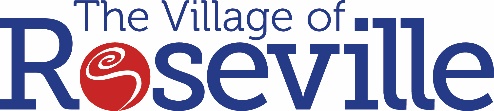 ROSEVILLE SPLASH PAD 2023 SPONSORSHIP RECEIPT	GOLD LEVEL 	SILVER LEVEL 	BRONZE LEVEL   $500 and UP	    $150 - $499            Up to $149Name/Organization: ______________________________________________________Sponsorship/Donation: ___________________________________________________